STERLING HIGH SCHOOL DISTRICT501 S. WARWICK ROAD, SOMERDALE, NEW JERSEY 08083-2175PHONE (856) 784-1287		 FAX (856) 784-7823Matthew Sheehan
Superintendent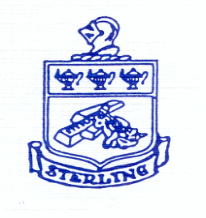 December 12, 2023Schools offering Option 2:HaddonfieldGloucesterGatewayCollingswoodSchools offering late entry and or early dismissal:HaddonfieldHaddon HeightsGloucesterAudubonGatewayLindenwoldSchools allowing students to leave for lunch:Haddonfield (both Juniors and Seniors)Go Knights!Scott ManloveDirector of Athletics and Student Activities856-784-7061Twitter @SHSKnightsADSubjectColonial Conference SurveyFromScott ManloveToJarod Claybourn; Matthew SheehanSentTuesday, December 12, 2023 2:07 PM